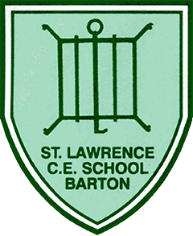 A Guide To Reading With Your Child (KS2)IntroductionIn KS2, every child will be able to select a book from their class library or the school library. This will be their ‘reading for pleasure’ book. This can be shared with an adult at home- either for them to read to you, or for you to read to them. In KS2, children may also be sent home with a book from our school’s reading scheme which is structured to primarily bring on their reading fluency. This book is for them to read to you. However, your child may have moved onto ‘free readers’ once their reading ability has surpassed the scheme, so are then free to choose any books of their choice (with a little guidance and encouragement to choose something appropriately challenging from their teachers). How to read a story to your childIf you can find the time beforehand, become familiar with the text first- read the blurb, the prologue or the chapter you are going to share with them first, so you can think about how you’re going to read it to your child. On the first reading: • Make reading aloud feel like a treat. Make it a special quiet time and cuddle up so you can both see the book. • Show curiosity about what you’re going to read: ‘This book looks interesting. It’s about an angry child. I wonder how angry he gets…’ • Read through the section of the story you are going to share with them in this session the first time without stopping too much. Let the story weave its own magic. • Read with enjoyment. If you’re not enjoying it, your child won’t. Read favourite stories over and over again. For longer chapter books, read more from the same series to develop further enjoyment of the stories. On later readings: • Let your child pause, think about and comment on what is happening in the story. • If you think your child did not understand something, try to explain: ‘Oh! I think what’s happening here is that…’ • Chat about the story and (where appropriate) pictures: ‘I wonder why she did that?’; ‘Oh no, I hope she’s not going to…’; ‘I wouldn’t have done that, would you?’ • Link the stories to your own family experiences: ‘This reminds me of when …’ • Link stories to others that your child knows: ‘Ah! Do you remember the dragon in ….? Do you remember what happened to him?’ • Encourage your child to join in with the bits they know.• Avoid asking questions to test what your child remembers. • Avoid telling children that reading stories is good for them.Top Ten Tips For Reading With Your Child: 1. Encourage your child to readReading helps your child’s wellbeing, develops imagination and has educational benefits too. Just a few minutes a day can have a big impact on children of all ages.2. Read aloud regularlyTry to read to your child every day. It’s a special time to snuggle up and enjoy a story. Stories matter and children love re-reading them and poring over the pictures. Try adding funny voices to bring characters to life.3. Encourage reading choiceGive children lots of opportunities to read different things in their own time - it doesn’t just have to be books. There’s fiction, non-fiction, poetry, comics, magazines, recipes and much more. Try leaving interesting reading material in different places around the home and see who picks it up.4. Read togetherChoose a favourite time to read together as a family and enjoy it. This might be everyone reading the same book together, reading different things at the same time, or getting your children to read to each other. This time spent reading together can be relaxing for all.5. Create a comfortable environmentMake a calm, comfortable place for your family to relax and read independently - or together.6. Make use of your local libraryLibraries in England are able to open from 4 July, so visit them when you’re able to and explore all sorts of reading ideas. Local libraries also offer brilliant online materials, including audiobooks and ebooks to borrow. See Libraries Connected for more digital library services and resources.7. Talk about booksThis is a great way to make connections, develop understanding and make reading even more enjoyable. Start by discussing the front cover and talking about what it reveals and suggests the book could be about. Then talk about what you’ve been reading and share ideas. You could discuss something that happened that surprised you, or something new that you found out. You could talk about how the book makes you feel and whether it reminds you of anything.8. Bring reading to lifeYou could try cooking a recipe you’ve read together. Would you recommend it to a friend? Alternatively, play a game where you pretend to be the characters in a book, or discuss an interesting article you’ve read.9. Make reading activePlay games that involve making connections between pictures, objects and words, such as reading about an object and finding similar things in your home. You could organise treasure hunts related to what you’re reading. Try creating your child’s very own book by using photos from your day and adding captions.10. Engage your child in reading in a way that suits themYou know your child best and you’ll know the best times for your child to read. If they have special educational needs and disabilities (SEND) then short, creative activities may be the way to get them most interested. If English is an additional language, encourage reading in a child’s first language, as well as in English. What matters most is that they enjoy it.Here at Barton St Lawrence, we place Reading at the heart of our curriculum. We want to enable all of the children to be able to develop their reading skills so that they can read confidently for information and for pleasure. Please do not hesitate to contact your class teachers or Mrs Sharp for further support and guidance on how you can support your child’s reading progression and enjoyment at home. 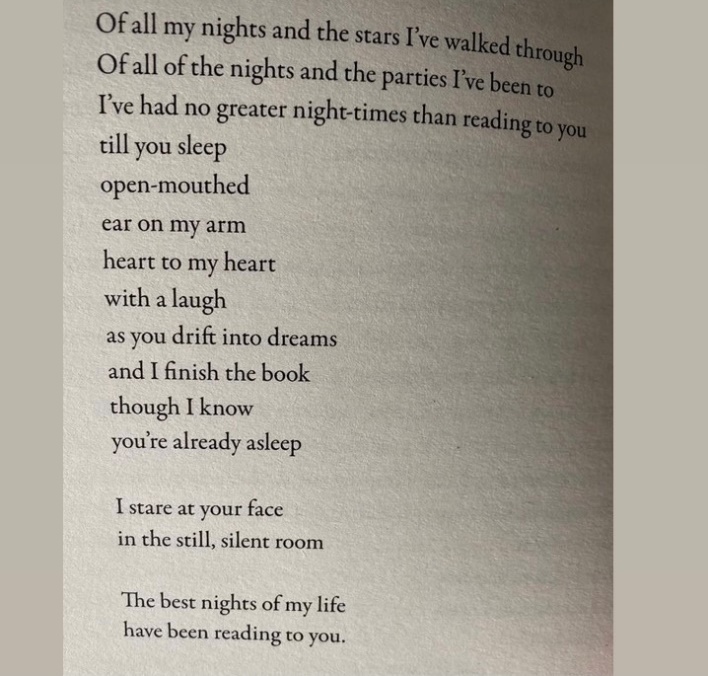 Poem by Hollie McNish (@holliepoetry)